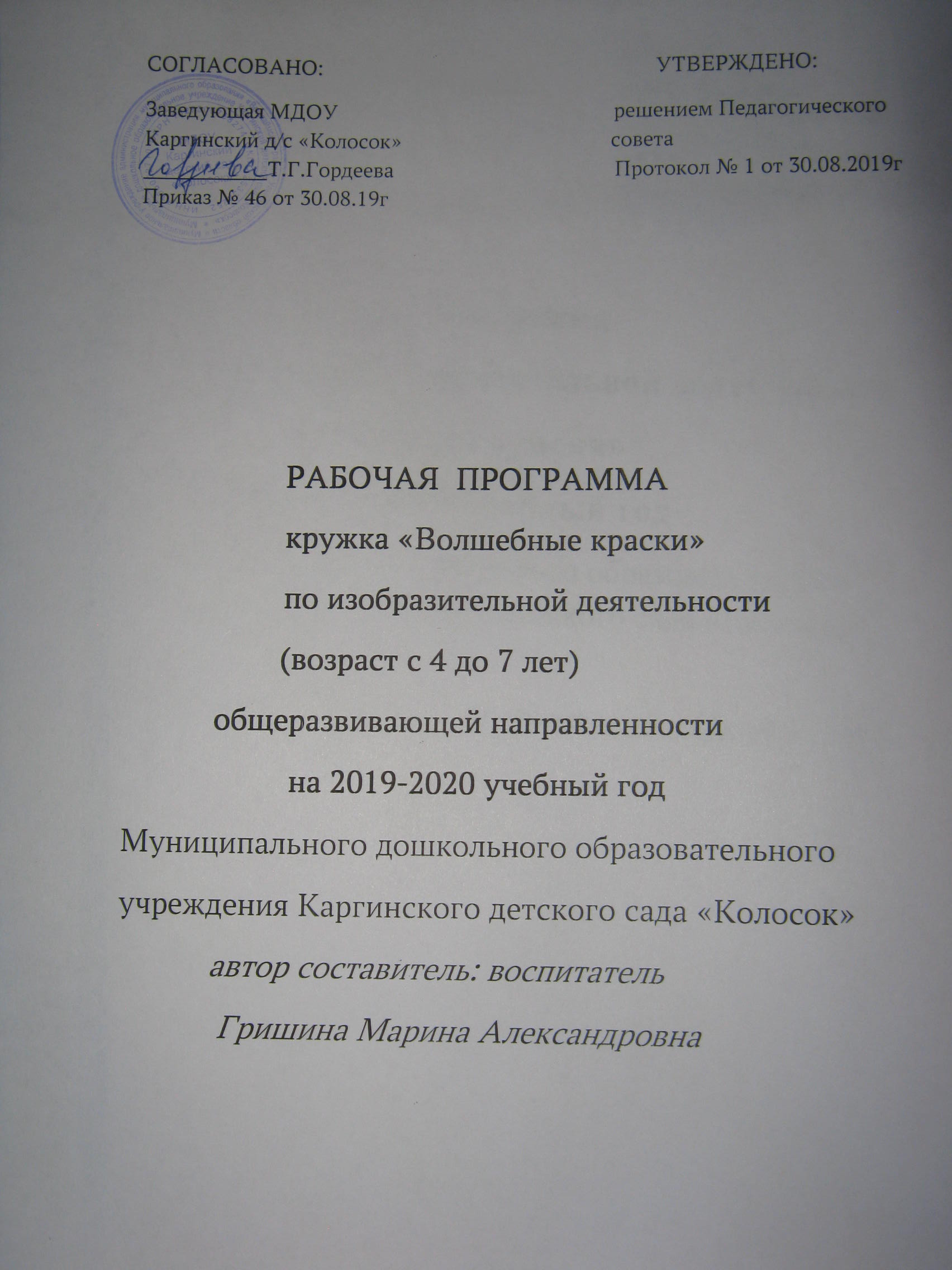 Предполагаемая датаФактическая датаТемаПрограммное содержаниеИспользуемый              материалМетодическая   литератураРабота с родителямиЗанятие 1Лепка «Грибы»Развивать восприятие, умение замечать отличия от основной эталонной формы. Закреплять умение лепить предметы или их части круглой, овальной, дискообразной формы, пользуясь движение всей кисти и пальцев. Учить передавать некоторые характерные признаки: углубление, загнутые края шляпок у грибов, утолщающиеся ножки.Картинки с изображение грибов (или муляжи). Глина, доска для лепки (на каждого ребёнка).Т. С. Комарова «Изобразительная деятельность в детском саду»Стр. 29Занятие 2Рисование «Картинка про лето»Продолжать развивать образное восприятие, образные представления. Учить детей отражать на рисунке впечатления, полученные летом; рисовать различные деревья (толстые, тонкие, высокие, стройные), кусты, цветы. Закреплять умение располагать изображение на полосе внизу листа (земля, трава), и по всему листу: ближе к нижней части листа и дальше от неё. Учить оценивать свои рисунки и рисунки товарищей. Развивать творческую активность. Картинки, на которых изображено лето (иллюстрации из детских книг, цветные фотографии, репродукции картин). Гуашь, листы светло-голубой, светло-жёлтой, светло-серой бумаги размером больше альбомного листа, кисти, банка с водой, салфетка (на каждого ребёнка).Стр. 30Занятие 3 Аппликация «На лесной полянке выросли грибы»Развивать образные представления детей. Закреплять умение вырезать предметы и их части круглой и овальной формы. Упражнять в закруглении углов у прямоугольника, треугольника. Учить вырезать большие и маленькие части у грибов по частям, составлять не ложную красивую композицию. Учить разрывать неширокую полосу бумаги мелкими движениями пальцев для изображения травы, мха около грибов.Картинки с изображением разных грибов. Бумага разных цветов для грибов, ½ альбомного листа для наклеивания изображений (желательно использовать бумагу зелёного цвета – получистая полянка), неширокие полоски бумаги зелёного цвета, ножницы, клей, салфетка, клеёночки (для каждого ребёнка).Стр. 30Занятие 4Рисование «Знакомство с акварелью»Познакомить детей с акварельными красками, их особенностями: краски разводят водой; цвет пробуется на палитре; можно получить более ярки светлый тон любого цвета, разбавляя краску водой и т.д. Учить способам работы с акварелью (смачивать краски перед рисованием, стряхиваю каплю воды, набранной на кисть, на каждую краску; тщательно промывать кисти). Акварельные краски, палитры, белая бумага размером ½ альбомного листа, кисти, банка с водой, салфетка (на каждого ребёнка).Стр. 31Занятие 5 Рисование «Космея»Развивать у детей эстетическое восприятие, чувство цвета. Учить преподавать характерные особенности цветов космеи: форму лепестков и листьев, их цвет. Продолжать знакомить с акварельными красками, упражнять в способах работы с ними.Цветы космеи 2-3 оттенков красного (малинового, бордового) цвета. Белая бумага размером ½ альбомного листа, акварельные краски, палитра, кисти, банка с водой, салфетка (на каждого ребёнка).Стр. 32Занятие 6Лепка «Вылепи какие хочешь овощи и фрукты для игры в магазин»Закреплять умение детей передавать в лепке форму разных овощей (моркови, свеклы, репы, огурца, помидора и т.д.) Учить сопоставлять форму овощей (фруктов) с геометрическими формами (помидор-круг, огурец-овал), находить сходство и различия. Учить передавать в лепке характерные особенности каждого овоща, пользуясь приемами раскатывания, сглаживания пальцами, прищипывания, оттягивания. Глина, доски для лепки, стеки. Овощи (муляжи, картинки).Стр. 32-33Занятие 7Рисование «Укрась платочек ромашками»Учить детей составлять узор на квадрате, заполняя углы и середину; использовать приёмы примакивания, рисование концом кисти (точки). Развивать эстетическое восприятие, чувство симметрии, чувство композиции. Продолжать учить рисовать красками.  Квадраты цветной бумаги размером 15 на 15 см, краски гуашь или акварель в зависимости от выбранных цветов, кисти, банка с водой, салфетки (на каждого ребёнка).Стр.  33Занятие 8Рисование «Яблоня с золотыми яблоками в волшебном саду»Учить детей создавать сказочный образ, рисовать развесистые деревья, передавая разветвленность кроны фруктовых деревьев; изображать много «золотых» яблок. Закреплять умение рисовать красками (хорошо промывать кисть перед тем, как набирать краску другого цвета, промакивать кисть о салфетку, не рисовать по сырой краске). Развивать эстетическое восприятие, чувство композиции. Учить красиво располагать изображение на листе.Альбомный лист, краски гуашь, кисти, банка с водой, салфетка (на каждого ребёнка).Стр. 34Занятие 9Рисование «Чебурашка»Учить детей создавать на рисунке образ любимого сказочного героя: передавать форму тела, головы и другие характерные особенности. Учить рисовать контур простым карандашом (сильно не нажимать, не обводить линии дважды). Закреплять умение аккуратно закрашивать изображение (не выходя за контур, равномерно, без просветов, накладывая штрихи в одном направлении: сверху вниз, или слева направо, или по косой неотрывным движением руки).Простой (графитный) карандаш, цветные карандаши, лист бумаги, по форме близкий к квадрату (на каждого ребёнка).Стр. 34Занятие 10Аппликация «Огурцы и помидоры лежат на тарелке»Продолжать отрабатывать умение детей вырезывать предметы круглой и овальной формы из квадратов и прямоугольников, срезая углы способом закругления. Развивать координацию движений обеих рук. Закреплять умение аккуратно наклеивать изображения. Овощи для рассматривания. Круг из белой бумаги диаметром 18 см; заготовки из цветной бумаги для вырезания овощей, ножницы, клей, кисть для клея, салфетка (для каждого ребёнка).Стр. 35Занятие 11Рисование «Что ты больше всего любишь рисовать»Учить задумывать содержание всего рисунка, вспоминать необходимые способы изображения. Воспитывать стремление доводить замысел до конца. Развивать изобразительное творчество. Учить анализировать и оценивать свои рисунки и рисунки товарищей.Цветные карандаши, альбомные листы (на каждого ребёнка).Стр. 36Занятие 12Рисование «Осенний лес»Учить детей отражать на рисунке осенние впечатления, рисовать разнообразные деревья (большие, маленькие, высокие, низкие, стройные). Учить по-разному изображать деверья, траву, листья. Закреплять приёмы работы с кистью и красками. Развивать активность, творчество. Продолжать формировать умение радоваться красивыми рисунками.Иллюстрация по теме. Акварельные краски, альбомные листы, кисти, палитра, банка с водой, салфетка (на каждого ребёнка).Стр. 36Занятие 13Лепка «Красивые птички» (по мотивам народных дымковских игрушек)Развивать эстетическое восприятие детей. Вызвать положительное эмоциональное отношение к народным игрушкам. Закреплять приёмы лепки: раскатывание глины, оттягивание, сплющивание, прищипывание. Развивать творчество.Глина, стеки, доски для лепки (на каждого ребёнка).Стр.37Занятие 14 Рисование «Идёт дождь»Учить детей образно отражать на рисунках впечатление от окружающей жизни. Закреплять умение строить композицию рисунка. Учить пользоваться приобретёнными приёмами для передачи явления в рисунке. Упражнять в рисовании  грифельным и цветными карандашами (цветными восковыми мелками, угольным карандашом, сангиной).Простой (грифельный) карандаш, цветные карандаши или цветные восковые мелки, альбомные листы (на каждого ребёнка).Стр. 37Занятие 15Аппликация «Блюдо с фруктами»Продолжать отрабатывать приёмы вырезывание предметов круглой и овальной формы. Учить детей делать ножницами на глаз небольшие выемки для передачи характерных особенностей предметов. Закреплять приёмы аккуратного наклеивания. Формировать навыки коллективной работы. Развивать чувство композиции. Большой лист бумаги в форме круга диаметром 50 см любого мягкого тона. Наборы цветной бумаги, ножницы, клей, кисть для клея, салфетка (на каждого ребёнка). Стр. 38Занятие 16Рисование «Весёлые игрушки»Развивать эстетическое восприятие, образные представления и воображение детей. Познакомить с деревянной резные представления и воображения детей. Учить выделять выразительные средства этого вида народных игрушек. Воспитывать интерес и любовь к народному творчеству. Развивать фантазию. Учить выбирать материал для рисования этого вида народных игрушек. Воспитывать интерес и любовь к народному творчеству. Развивать фантазию. Учить выбирать материал для рисования по своему желанию.Листы бумаги формата А4, цветные карандаши, фломастеры, жирная пастель, цветные восковые мелки (на каждого ребёнка).Стр. 39Занятие 17Лепка «Как маленький Мишутка увидел, что из его мисочки всё съедобно»Учить детей создавать в лепке сказочный образ. Учить лепить фигуру медвежонка, передавая форму частей, их относительную величину, расположению по отношению друг к другу. Подводить к выразительному изображению персонажа сказки. Развивать воображение.Глина (пластилин), доска для лепки, стека (на каждого ребёнка).Стр. 39-40Занятие 18Аппликация «Наш любимый мишка и его друзья»Учить детей создать изображение любимой игрушки из частей, правильно передавая их форму и относительную величину. Закреплять умение  вырезать части круглой и овальной формы, аккуратно наклеивать изображение, красиво располагать его на листе бумаги.Белая бумага размером 1/2 альбомного листа для фона, цветная бумага для вырезания фигур мишки (игрушечные мишки бывают разных цветов), ножницы, клей, кисть для клея, салфетка (на каждого ребёнка).Стр. 40Занятие 19Лепка «Козлик»Продолжать учить детей лепить фигуру по народным (дымковским) мотивам; использовать приём раскатывания столбика, сгибание его и разрезания его стекой с двух концов (так лепятся ноги). Развивать эстетическое восприятие.Глина, доска для лепки, стеки (на каждого ребёнка).Стр. 41Занятие 20Рисование «Дымковская слобода (деревня)»Развивать эстетическое восприятие, образные представления, чувство цвета  и композиции. Закреплять знание детей о дымковских игрушках, о дымковской росписи. Закреплять эмоциональное отношение к народному декоративному искусству. Развивать чувство прекрасного. Продолжать развивать навыки коллективной работы.Силуэты дымковских игрушек, вырезанные из белой бумаги, краски гуашь, кисти, банка с водой, салфетка (на каждого ребёнка). Большой лист бумаги для оформления картины.Стр. 42Занятие 21Рисование «Девочка в нарядном платье»Учить детей рисовать фигуру человека; передавать форму платья, форму и расположение частей, соотношение их по величине более точно, чем предыдущих группах. Продолжать учить рисовать крупно, во весь лист. Закреплять приёмы рисования и закрашивания рисунков карандашами. Развивать умение оценивать свои рисунки и рисунки других детей, сопоставляя полученные  результаты с изображаемым предметом, отмечать интересные решения.Простой грифельный карандаш, краски акварель, альбомные листы, кисти, палитра, банка с водой, салфетка (на каждого ребёнка).Стр. 43Занятие 22Рисование «Знакомство с городецкой росписью»Познакомить детей с городецкой росписью. Учить выделять её яркий, нарядный колорит (розовые, голубые, сиреневые цветы), композицию узора (в середине большой красивый цветок – розан, с боков – его бутоны и листья), мазки, точки, чёрточки – оживки ( чёрные или белые). Учить рисовать эти элементы кистью. Развивать эстетическое восприятие, чувство цвета, чувство прекрасного. Вызывать желание создавать красивый узор.Листы белой бумаги формат А4, гуашь нужных для городецкой росписи цветов (впоследствии учить детей составлять нужные оттенки), кисти, банка с водой, салфетка (на каждого ребёнка).Стр. 43Занятие 23 «Городецкая роспись»Развивать у детей эстетическое восприятие, чувство цвета, ритма, композиции. Продолжать знакомить с городецкой росписью. Учить рисовать элементы росписи. Упражнять в составлении оттенков цвета (добавляя в белую краску понемногу краску нужного цвета, чтобы получился нужный оттенок).Изделия городецких мастеров; краски гуашь разных цветов, в том числе и белая; банка с водой, салфетки, палитры, листы для рисования цвета светлого дерева размером 8х8 см, кисти №6 и №8 (на каждого ребенка).Стр. 44Занятие 24Рисование «Как мы играли в подвижную игру «Медведь и пчёлы»»Продолжать формировать у детей образные представления, воображение. Развивать умение создавать сюжетные композиции, определённые содержанием игры. Упражнять в разнообразных приёмах рисования, в использовании различных материалов (сангина, угольный карандаш, цветные восковые мелки). Вызывать радость от созданных образов игры.Альбомные листы, сангина, угольный карандаш, цветные восковые мелки (на каждого ребёнка).Стр. 45Занятие 25Рисование «Создание дидактической игры «Что на осень принесла»»Закреплять образные представления о дарах осени. Продолжать формировать умение рисовать грибы, овощи и фрукты, передавая их форму, цвет, характерные особенности. Учить детей создавать дидактическую игру. Развивать стремление создавать дидактическую игру. Развивать стремление создавать предметы для игр. Вызывать чувство радости от приобретённого умения создавать дидактическую игру.Квадраты белой бумаги больше 20 на 20 см и маленькие 5 на 5 см (можно увеличить размер карточки – 24 на 24 и 6 на 6 см, простые (графитные) карандаши, краски гуашь, кисть № 8, салфетка, банка с водой (на каждого ребёнка). Стр. 45-46Занятие 26Аппликация «Троллейбус»Учить детей передавать характерные особенности формы троллейбуса (закругление углов вагона). Закреплять умение резать полоску на одинаковые прямоугольники-окна, срезать углы, вырезать колёса из квадратов, дополнять изображение характерными деталями (штанги).Игрушка или картинка – троллейбус. Бумага размером ½ альбомного листа для фона, набор цветной бумаги, ножницы, клей, кисть для клея, салфетка (на каждого ребёнка).Стр. 46Занятие 27Рисование «Автобус, украшенный флажками, едет по улице»Учить детей изображать отдельные виды транспорта; передавать форму основных частей, деталей, их величину и расположение. Учить красиво размещать изображение на листе, рисовать крупно. Закреплять умение рисовать карандашами. Учить закрашивать рисунки, используя разный нажим на карандаш для получение оттенков цвета. Продолжать развивать умение оценивать свои рисунки и рисунки других ребят.Простой графитный карандаш, цветные карандаши, альбомные листы (на каждого ребёнка).Стр. 47Занятие 28Аппликация «Дома на нашей улице»Учить детей передавать в аппликации образ сельской (городской) улицы. Уточнять представления о величине предметов: высокий, низкий, большой, маленький. Упражнять в приёмах вырезания по прямой и косой. Закреплять умение аккуратно пользоваться ножницами, кисточкой, клеем. Воспитывать навыки коллективной работы. Вызывать удовольствие и радость от созданной вместе картины. Половина большого листа бумаги (разрезанного по горизонтали), бумага цветная мягких тонов для домов, серая бумага для окон, ножницы, клей, кисть для клея, салфетка (для каждого ребёнка).Стр. 47Занятие 29Рисование «Сказочные домики»Учить детей создавать образ сказочного дома; передавать в рисунке его форму, строение, части. Закреплять умение рисовать разными знакомыми материалами, выбирая их по своему желанию. Упражнять в закрашивание рисунков, используя разный нажим на карандаш для получения оттенков цветов (при рисование цветными карандашами). Формировать желание рассматривать свои рисунки, оценивать их; стремление дополнять изображения (в свободное время).  Фломастеры, цветные карандаши, цветные восковые мелки, краски гуашь, альбомные листы (на каждого ребёнка).Стр. 48Занятие 30Лепка «Олешек»Учить детей создавать изображение по мотивам дымковских игрушек; лепить фигуру из целого куска глины, передавая форму отдельных частей приёмом вытягивания. Развивать эстетическое восприятие. Воспитывать уважение к народному декоративному творчеству. Глина, доски для лепки, стека (на каждого ребёнка).Стр. 49Занятие 31Рисование «Закладка для книги» («Городецкий цветок»)Продолжать обогащать представления детей о народном искусстве. Расширять знания о городецкой росписи. Обратить внимание детей на яркость, нарядность росписи; составные элементы; цвет, композицию, приёмы их создания. Учить располагать узор на полосе, составлять оттенки цветов при рисовании гуашью. Развивать художественный вкус, чувство ритма. Вызывать чувство удовлетворения от умения сделать полезную вещь.Изделия с городской росписью. Образец узора на полосе. Гуашь красного, синего, зелёного, белого цветов; полоски бумаги размером 7 на 18 см светлого охристого тона, кисти, банка с водой, салфетка (на каждого ребёнка).Стр. 50Занятие 32Лепка «Вылепи свою любимую игрушку»Учить детей создавать в лепке образ любимой игрушки. Закреплять разнообразные приёмы лепки ладошками и пальцами. Воспитывать стремление доводить начатое до конца. Формировать  эстетическое отношение к своим рабам, учить оценивать их.Глина (пластилин), доска для лепки, стека (на каждого ребёнка).Стр. 51Занятие 33Рисование «Моя любимая сказка»Учить детей передавать на рисунке эпизоды из любимой сказки (рисовать несколько персонажей сказки в определённой обстановке). Развивать воображение, творчество. Формировать эстетическую оценку, эстетическое отношение к созданному образу сказки.Альбомные листы, простой графитный карандаш, краски акварель, кисти, банка с водой, салфетка (на каждого ребёнка).Стр. 51Занятие 34Рисование «Грузовая машина»Учить детей изображать предметы, состоящие из нескольких частей прямоугольной и круглой формы. Учить правильно передавать форму каждой части, её характерные особенности (кабина и мотор – прямоугольной формы со срезанным углом), правильно располагать части при их изображении. Закреплять навык рисования вертикальных и горизонтальных линий, правильного закрашивания предметов (без просветов, в одном направлении, не выходя за линии контура).Альбомные листы, цветные карандаши (на каждого ребёнка).Стр. 52Занятие 36Аппликация «Машины едут по улице»Учить детей передавать форму и взаимное расположение частей разных машин. Закреплять разнообразные приёмы вырезания по прямой, по кругу; приёмы аккуратного наклеивания. Закреплять умение создавать коллективную композицию. Развивать образное мышление, воображение. Формировать умение оценивать созданные изображения.Наборы цветной бумаги, ножницы, клей, кисть для клея, салфетка (на каждого ребёнка).Стр. 53Занятие 36Рисование «Роспись олешка»Учить детей расписывать объёмные изделия по мотивам народных декоративных узоров. Учить выделять основные элементы узора, их расположение. Развивать эстетическое восприятие. Закреплять приёмы рисования красками. Продолжать формировать умение рассматривать свои работы, оценивать их.Образцы народных игрушек. Выполненные ранее фигурки. Краски, гуашь, палитры, кисти, банки с водой, салфетка (на каждого ребёнка).Стр. 54Занятие 37Рисование по замыслуРазвивать умение детей задумывать содержание своего рисунки и доводить его до конца. Продолжать учить рисовать акварелью. Развивать творчество, образные представления. Продолжать формировать умение рассматривать свои работы, выделять интересные по замыслу изображения, оценивать работы.Белая бумага разного формата на выбор, акварель, палитры, кисти, банка с водой, салфетка (на каждого ребёнка).Стр. 55-56Занятие 38Рисование «Зима»Учить детей передавать в рисунке картину зимы в поле, в лесу, в посёлке. Закреплять умение рисовать разные дома и деревья. Учить рисовать, сочетая в рисунке разные материалы: цветные восковые мелки, сангину и белила (гуашь). Развивать образное восприятие, образные представления, творчество.Бумага светлого тона (серая, голубая, жёлтая), формата А4, цветные восковые мелки, белила (гуашь), кисти, банка с водой, салфетка (на каждого ребёнка).Стр. 56Занятие 39Лепка «Котёнок»Учить детей создавать в лепке образ животного. Закреплять умение лепить фигурку животного по частям, используя разные приёмы: раскатывание глины между ладонями, оттягивание мелких деталей, соединение частей путём прижимания и сглаживания мест соединения. Учить передавать в лепке позу котёнка.Игрушечный котёнок. Глина, доска для лепки, стека (на каждого ребёнка).Стр. 56Занятие 40Рисование «Большие и маленькие ели»Учить детей располагать изображения на широкой полосе (расположение близких и дальних деревьев ниже и выше по листу). Учить передавать различие по высоте старых и молодых деревьев, их окраску и характерное строение (старые ели темнее, молодые – светлее). Развивать эстетические чувства, образные представления. Бумага серая или голубая, краски гуашь и акварель, кисти, палитра, банка с водой, салфетка (на каждого ребёнка).Стр. 57Занятие 41Рисование «Синие и красные листья»Учить детей передавать в рисунке поэтический образ, подбирать соответствующую цветовую гамму, красиво располагать птиц на листе бумаги. Закреплять умение рисовать акварелью, правильно пользоваться кистью и красками. Развивать образное, эстетическое восприятие, образные представления.Бумага серая и другого светлого тона, краски гуашь или акварель, кисти, палитра, банка с водой, салфетка (на каждого ребёнка).Стр. 58Занятие 42Декоративное рисование «Городецкая роспись деревянное доски»Учить детей расписывать шаблон по мотивам городецкой росписи. Учить выделять декоративные элементы росписи, их композиционное расположение, колорит. Развивать чувство ритма, цвета, композиции. Вылепленные детьми изделия, украинская керамика. Гуашь.Стр. 59Занятие 43Аппликация «Большой и маленький бокальчик»Учить детей вырезать симметричные предметы из бумаги, сложенной вдвое, срезая расширяющуюся книзу полоску. Закреплять умение аккуратно наклеивать. Вызывать желание дополнять композицию соответствующими предметами, деталями.Бокальчик. Бумага для упражнения, бумажные прямоугольники разных цветов для вырезания бокальчиков, ножницы.Стр. 59Занятие 44  Рисование по замыслуУчить детей самостоятельно намечать содержание рисунка, выбирать размер и цвет бумаги, краски, карандаши или другие материалы. Развивать умение выделять интересные рисунки, объяснять свой выбор.Бумага разных размеров и цветов, акварель, цветные карандаши, цветные восковые мелки.Стр. 60Занятие 45 Лепка «Девочка в зимней шубке»Учить детей лепить фигуру человека, правильно передавая форму одежды, частей тела; соблюдая пропорции.Пластилин, доска для лепки, стека(на каждого ребенка).Стр. 60-61Занятие 46 Рисование «Снежинка»Учить детей рисовать узор на бумаге в форме розеты; располагать узор в соответствии с данной формой; придумывать детали узора по своему желанию. Закреплять умение рисовать концом кисти. Воспитывать самостоятельность. Развивать образные представления, воображение. Вызвать радость от создания тонкого, изящного рисунка.Образцы снежинок (2-3 штуки). Гуашь белая, темная бумага в форме розеты, кисти, банка с водой, салфетка (на каждого ребенка).Стр. 61Занятие 47 Аппликация «Новогодняя поздравительная открытка»Учить делать поздравительные открытки, подбирая и создавая соответствующее празднику изображение. Продолжать учить вырезывать одинаковые части из бумаги, сложенной гармошкой, а симметричные – из бумаги, сложенной  вдвое. Развивать эстетическое восприятие, образные представления, воображение.3-4 новогодние открытки. Половина альбомного листа, согнутая пополам, - открытка белого или любого мягкого тона (на выбор), наборы цветной бумаги.Стр. 62Занятие 48 Рисование «Наша нарядная елка»Учить детей передавать в рисунке впечатление от новогоднего праздника, создавать образ нарядной елки. Учить смешивать краски на палитре для получения разных оттенков цветов. Развивать образное восприятие, эстетические чувства (ритма, цвета), образные представления.Альбомные листы, краски акварель, кисти, палитра, банка с водой, салфетка (на каждого ребенка).Стр. 63Занятие 49 Рисование «Усатый-полосатый»Учить детей передавать в рисунке образ котенка. Закреплять умение изображать животных, используя навыки рисования кистью и красками (или цветными восковыми мелками). Развивать образное восприятие и воображение. Вызывать радость от созданного изображения. Учить видеть разнообразие изображений, выразительного образа.Гуашь или цветные восковые мелки, альбомные листы (на каждого ребенка).Стр. 63Занятие  50 Лепка «Снегурочка»Учить детей передавать в лепке образ Снегурочки. Закреплять умение изображать фигуру человека: форму, расположение и величину частей. Упражнять в приемах лепки (раскатывание, оттягивание, сглаживание мест скрепления и всей фигуры). Воспитывать стремление доводить начатое дело до конца. Учить оценивать свои работы, замечать выразительное решение изображения.Игрушка Снегурочка. Пластилин, доска для лепки, стека(на каждого ребенка).Стр. 64Занятие 51 Рисование « Что мне больше всего понравилось на новогоднем празднике» Учить детей отражать впечатления от новогоднего праздника; рисовать один, два и более предметов, объединенных общим содержанием; передавать в рисунке форму, строение, пропорции предметов, их характерные особенности. Учить красиво располагать изображения на листе. Развивать воображение, творчество, самостоятельность.Бумага разного формата, акварельные краски, белила, кисти, банка с водой, салфетка (на каждого ребенка).Стр. 64-65Занятие 52 Аппликация «Петрушка на елке»Учить детей создавать изображения из бумаги. Закреплять умение вырезывать части овальной формы. Упражнять в вырезывание симметричных частей одежды из бумаги, сложенной вдвое (рукава, штаны Петрушки). Закреплять умение вырезывать на глаз мелкие детали (шапка, пуговицы и др.), аккуратно наклеивать изображения на большой лист. Формировать навыки коллективной работы. Развивать чувство цвета, композиции. Бумага разных цветов , ножницы, клей, кисть для клея, салфетка (на каждого ребенка). Большой лист бумаги с наклеенной или нарисованной елкой, на который дети будут наклеивать изображения.Стр. 65Занятие 53 Рисование «Дети гуляют зимой на участке»Учить детей передавать в рисунке несложный сюжет. Закреплять умение рисовать фигуру человека, передавать форму, пропорции и расположение частей, простые движения рук и ног. Упражнять в рисовании и закрашивании карандашами.Альбомные листы, цветные карандаши (цветные восковые мелки) (на каждого ребенка).Стр.66Занятие 54 Лепка «Зайчик»Закреплять умение детей лепить животных, передавая форму, строение и величину частей. Упражнять в применении разнообразных способов лепки. Учить передавать простые движения фигуры. Развивать умение рассматривать созданные фигурки животных, отмечать их выразительность.Пластилин, доска для лепки, стека (на каждого ребенка).Стр. 67Занятие 55 Рисование «Городецкая роспись»Продолжать знакомить детей с городецкой росписью. Развивать художественный вкус. Учить приемам городецкой росписи, закреплять умение рисовать кистью и красками.Изделия с городецкой росписью. Гуашь соответствующих городецкой росписи оттенков, полоски бледно-желтой бумаги, кисти, банка с водой, салфетка (на каждого ребенка).Стр. 67Занятие 56 Лепка «Наши гости на новогоднем празднике» Учить детей передавать в лепке впечатления от праздника. Закреплять умение лепить людей и разнообразных животных. Упражнять в использовании разных приемов лепки. Учить передавать в лепке образы гостей на новогоднем празднике. Развивать память, воображение. Развивать умение рассматривать созданные фигурки.Пластилин, стека, доска для лепки (на каждого ребенка).Стр. 68Занятие 57 Рисование «Машины нашего города (села)»Учить детей изображать разные автомобили, сельскохозяйственные машины. Развивать творчество. Закреплять умение рисовать предметы и их части прямолинейной формы, передавать пропорции частей, характерные особенности машин, их детали. Упражнять в рисовании и закрашивании рисунков карандашами.Альбомные листы, цветные карандаши (на каждого ребенка).Стр. 69Занятие 58 Рисование «Как мы играли в подвижную игру «Охотники и зайцы»Развивать образные представления детей. Закреплять умение создавать в рисунке выразительные образы игры. Упражнять в рисовании разными, самостоятельно выбранными материалами. Развивать художественное творчество.Листы бумаги формата А4, цветные карандаши, простой графитный карандаш, краски гуашь, фломастеры, цветные восковые мелки (на каждого ребенка).Стр. 70Занятие 59 Аппликация «Красивые рыбки в аквариуме»Развивать цветовое восприятие. Упражнять детей в подборе разных оттенков одного цвета. Развивать чувство композиции. Закреплять приемы вырезывания и аккуратного наклеивания. Продолжать развивать умение рассматривать и оценивать созданные изображения.Цветная бумага, альбомные листы, ножницы, клей, кисть для клея, салфетка (на каждого ребенка).Стр. 71Занятие 60 Рисование «По мотивам городецкой росписи»Продолжать развивать детское изобразительное творчество. Учить выразительно передавать в рисунке образы животных; выбирать материал для рисования по своему желанию, развивать представление о выразительных возможностях выбранного материала. Закреплять технические навыки и умения в рисовании. Учить рассказывать о своих рисунках и рисунках товарищей.Гуашь соответствующих городецкой росписи оттенков, шаблоны разделочных досок, вырезанные из бумаги и тонированные под дерево, кисти, банка с водой, салфетка (на каждого ребенка).Стр. 71Занятие 61 Рисование «Нарисуй свое любимое животное»Продолжать развивать детское изобразительное творчество. Учить выразительно передавать в рисунке образы животных; выбирать материал для рисования по своему желанию, развивать представление о выразительных возможностях выбранного материала. Закреплять технические навыки и умения в рисовании. Учить рассказывать о своих рисунках и рисунках своих товарищей.Цветные карандаши, цветные восковые мелки, акварель; листы бумаги разной величины(на каждого ребенка).Стр. 72-73Занятие 62 Рисование «Красивое развесистое дерево зимой»Учить детей создавать в рисунке образ дерева, находить красивое композиционное решение. Закреплять умение использовать разный нажим на карандаш для передачи более светлых и более темных частей изображения. Учить использовать линии разной интенсивности как средство выразительности. Развивать эстетическое восприятие, эстетическую оценку.Цветные карандаши, альбомные листы (на каждого ребенка).Стр. 73Занятие 63 Лепка «Щенок»Учить детей изображать собак, щенят, передавая их характерные особенности (тело овальное, голова круглая, морда вытянутая, короткие толстые лапы и хвост). Закреплять приемы лепки: раскатывание между ладонями, оттягивание, соединение частей приемом прижимания и сглаживания мест скрепления.Игрушечный щенок. Пластилин, доска для лепки, стека (на каждого ребенка).Стр. 74Занятие 64 Рисование «По мотивам хохломской росписи»Учить детей рисовать волнистые линии, короткие завитки, и травинки слитным, плавным движением. Упражнять в рисовании тонких плавных линий концом кисти. Закреплять умение равномерно чередовать ягоды и листья на полосе. Развивать чувство цвета, ритма, композиции; умение передавать колорит хохломской росписи. Хохломские изделия. Полоска желтой бумаги, лист белой бумаги для упражнений (на каждого), гуашь зеленая, желтая, красная, черная, кисти, банка с водой, салфетка (на каждого ребенка).Стр. 75Занятие 65 Аппликация «Матрос с сигнальными флажками» Упражнять детей в изображении человека; в вырезывании частей костюма, рук, ног, головы. Учить передавать в аппликации простейшие движения фигуры  человека (руки внизу, руки вверху, одна рука внизу, другая вверху и т.п.). Закреплять умение вырезывать симметричные части из бумаги, сложенной вдвое(брюки), красиво располагать изображение на листе.Альбомные листы, цветная бумага, ножницы, клей, кисть для клея, салфетка (на каждого ребенка).Стр. 75-76Занятие 66 Рисование «Солдат на посту»Учить детей создавать в рисунке образ воина, предавая характерные особенности костюма, позы, оружия. Закреплять умение детей располагать изображение на листе бумаги, рисовать крупно. Использовать навыки рисования и закрашивания изображения. Воспитывать у детей интерес и уважение к Российской армии.Просто карандаш, цветные карандаши, бумага размером ½ альбомного листа (на каждого ребенка).Стр. 76Занятие 67 Рисование «Деревья в инее»Развивать эстетическое восприятие. Закреплять умение передавать в рисунке красоту природы. Упражнять в рисовании сангиной, в рисовании гуашью (всей кистью и ее концом). Вызывать эстетические чувства, развивать умение любоваться красотой природы и созданными изображениями.Бумага любого бледного тона формата А4, сангина, белила, или мелки (на каждого ребенка).Стр. 76Занятие 68 Аппликация «Пароход»Учить детей создавать образную картину, применяя полученные ранее навыки: срезание углов у прямоугольников, вырезывание других частей корабля и деталей разнообразной формы (круглой, прямоугольной и др.). Упражнять в вырезывании одинаковых частей из бумаги, сложенной гармошкой. Закреплять умение красиво располагать изображение на листе. Развивать воображение. Цветная бумага для вырезывания кораблей, бумага разного цвета для моря, ножницы, клей, кисть для клея, салфетка (на каждого ребенка).Стр. 77Занятие 69 Рисование «Золотая хохлома»Продолжать знакомить детей с изделиями, украшенными хохломской росписью. Учить выделять композицию узора, называть его элементы: травка, завитки, разнообразные ягоды, цветы, листья; выделять их ритмичное расположение; определять колорит хохломы: золотой, черный, коричневый фон и красные, оранжевые ягоды; зеленая, желтая, черная (в зависимости от фона) травка. Развивать эстетическое восприятие, чувство композиции. Упражнять в разнообразных приемах работы кистью (всем  ворсом, концом). Развивать умение любоваться хохломскими изделиями и созданными узорами.Хохломские изделия с простыми узорами. Полоски бумаги охристого цвета, несколько полосок черного цвета , краски гуашь, кисти, банка с водой, салфетка (на каждого ребенка).Стр. 78Занятие 70 Рисование «Пограничник с собакой»Упражнять детей в изображении человека и животного, в передаче характерных особенностей (одежда, поза), относительной величины фигуры и частей. Учить удачно располагать изображение на листе. Закреплять приемы рисования и закрашивания рисунков карандашами.Альбомные листы, цветные карандаши, простой карандаш (на каждого ребенка).Стр. 79Занятие 71 Рисование «Домики трех поросят»Учить детей рисовать картинку по сказке, передавать характерные особенности, используя разные технические средства, разные способы рисования линий, закрашивания рисунка. Закреплять умение удачно располагать изображение на листе. Развивать эстетическое восприятие, образные представления, воображение, умение самостоятельно придумывать сюжет. Формировать умение оценивать рисунки.Цветные карандаши, бумага мягкого тона формата А4 (на каждого ребенка).Стр. 80Занятие 72 Лепка по замыслу.Развивать умение детей самостоятельно задумывать содержание своей работы и доводить замысел до конца, используя разнообразные приемы лепки. Вызвать желание дополнять созданное изображение соответствующими содержанию деталями, предметами.Пластилин, доска для лепки, стека (на каждого ребенка)Стр. 81Занятие 73 Рисование по желанию «Нарисуй, что интересного произошло в детском саду»Учить детей задумывать содержание рисунка на основе полученных впечатлений, подбирать материалы в соответствии с содержанием изображения. Развивать фантазию, творческую активность. Закреплять технические умения и навыки рисования разными материалами. Развивать умение замечать интересные темы, выделять их и высказывать свои суждения о них.Бумага мягких тонов, цветные карандаши, краски.Стр. 82Занятие 74 Рисование «Дети делают зарядку»Учить детей определять и передавать относительную величину частей тела, общее строение фигуры человека, изменение положения рук во время физических упражнений. Закреплять приемы рисования и закрашивания изображений карандашами. Развивать самостоятельность, творчество, умение рассказывать о своих рисунках и рисунках сверстников.Альбомные листы, графитный и цветные карандаши (на каждого ребенка).Стр. 82Занятие 75 Лепка «Кувшинчик»Учить детей создавать изображение посуды (кувшин с высоким горлышком) из целого куска пластилина ленточным способом. Учить сглаживать поверхность изделия пальцами. Воспитывать заботливое, внимательное отношение к маме.3-4 разных, но близких по форме небольших кувшинчика. Пластилин, доска для лепки, стека (на каждого ребенка)Стр. 83Занятие 76 Рисование «Картинка к празднику 8 Марта»Вызвать у детей желание нарисовать красивую картинку о празднике 8 Марта. Закреплять умение изображать фигуры взрослого и ребенка, передавать простейшие движения, удачно располагать фигуры на листе. Воспитывать любовь и уважение к маме, стремление сделать ей приятное.Альбомные листы, краски гуашь или акварель, простой карандаш, банка с водой, кисть, салфетка (на каждого ребенка).Стр. 83-84Занятие 77 Рисование «Роспись кувшинчиков»Учить детей расписывать глиняные изделия, используя для этого цветовую гамму и элементы узора, характерные для росписи керамики. Развивать эстетическое восприятие, творчество.Готовые керамические изделия, украшенные узорами. Вылепленные детьми кувшины, краски гуашь, кисти, банка с водой, салфетка (на каждого ребенка).Стр. 84Занятие 78 Рисование с элементами аппликации «Панно «Красивые цветы»»Развивать эстетическое восприятие, образные представления, воображение и творчество, умение использовать усвоенные приемы рисования. Формировать стремление преобразовывать окружающую среду, вносить в нее  элементы красоты, созданной своими руками. Продолжать закреплять навыки коллективной работы.Большие полосы бумаги белой (30х70) для панно, квадраты белой бумаги (6х6или 7х7) (примерно по 3-4 на ребенка), ножницы, клей, салфетки, краски гуашь, кисти, банка с водой (на каждого ребенка).Стр.85Занятие 79 Рисование «Была у зайчика избушка лубяная, а у лисы- ледяная»Продолжать развивать у детей образные представления, воображение. Формировать умения передавать в рисунке образы сказок, строить сюжетную композицию, изображая основные объекты произведения. Закреплять приемы рисования разными изобразительными материалами.Альбомные листы, краски гуашь, банка с водой, кисти, салфетка (на каждого ребенка).Стр.86Занятие 80 Лепка «Птицы на кормушке»Развивать восприятие детей, умение выделять разнообразные свойства птиц (форма, величина, расположение частей тела); сравнивать птиц. Учить лепить птицу по частям; передавать форму и относительную величину туловища и головы, различие в величине птиц разных пород; правильное положение головы, крыльев, хвоста. Развивать умение оценивать результаты лепки, радоваться созданным изображениям.Изображения птиц в скульптуре малых форм, в иллюстрациях. Пластилин, доска для лепки, стека (на каждого ребенка).Стр. 86Занятие 81 Аппликация «Сказочная птица»Закреплять умение детей вырезать части предмета разной формы и составлять из них изображение. Учить передавать образ сказочной птицы, украшать отдельные части и детали изображения. Закреплять умение вырезать симметричные части из бумаги, сложенной вдвое. Развивать воображение, активность, творчество, умение выделять красивые работы, рассказывать о них.Бумага для фона, наборы разной цветной бумаги, включая золотую и серебряную, конверты с обрезками, ножницы, клей, кисти для клея, салфетка (на каждого ребенка).Стр. 87Занятие 82 Рисование по замыслуРазвивать творчество, образные представления, воображения детей. Учить задумывать содержание своей работы, вспоминая, что интересного они видели, о чем им читали, рассказывали. Учить доводить начатое до конца. Упражнять в рисовании цветными мелками, простым карандашом и др. Закреплять умение радоваться красивым и разнообразным рисункам, рассказывать о том, что в них больше всего понравилось.Простой карандаш, акварель, восковые мелки, листы бумаги (на каждого ребенка).Стр.88Занятие 83 Аппликация «Вырежи и наклей какую хочешь картинку»Учить детей задумывать несложный сюжет для передачи  в аппликации. Закреплять ранее усвоенные приемы вырезывания. Учить выбирать наиболее интересные, выразительные работы, объяснять свой выбор. Воспитывать активность, самостоятельность, творчество.Листы цветной бумаги для фона, наборы цветной бумаги, ножницы, клей, кисть для клея, салфетка (на каждого ребенка).Стр. 89Занятие 84 Рисование «Знакомство с  искусством гжельской росписи»Познакомить детей с искусством гжельской росписи в сине-голубой гамме. Развивать умение выделять ее специфику: цветовой строй, ритм и характер элементов. Формировать умение передавать элементы росписи. Воспитывать интерес к народному декоративному искусству. Закреплять умение рисовать акварелью. Вызывать положительный эмоциональный отклик на прекрасное.Изделия гжельских мастеров, альбомы. Альбомные листы, краски акварель, палитра, кисти, банка с водой, салфетка (на каждого ребенка).Стр. 89Занятие 85 Рисование «Нарисуй какой  хочешь узор»Учить детей задумывать и выполнять узор в стиле народной росписи (хохломской, дымковской, городецкой), передавая ее колорит, элементы. Закреплять умение строить узор, подбирать нужный формат бумаги. Развивать эстетические чувства, эстетическую оценку, творчество. Воспитывать любовь к народному творчеству, уважение к народным мастерам.Бумага белого цвета в форме круга, полосы, квадрата; силуэты птиц и животных по мотивам народных изделий; краски гуашь, палитра.Стр. 90Занятие 86 Рисование «Это он, это он, ленинградский почтальон»Развивать восприятие образа человека. Учить создавать в рисунке образ героя литературного произведения. Упражнять в изображении человека. Учить передавать в рисунке пропорции тела, характерные особенности одежды, детали. Закреплять умение рисовать простым карандашом с последующим закрашиванием цветными карандашами. Отрабатывать навык аккуратного закрашивания.Альбомные листы, цветные карандаши, простой карандаш (на каждого ребенка).Стр. 91Занятие 87 Лепка «Петух» (По мотивам дымковской игрушки)Учить детей передавать в лепке характерное строение фигуры; самостоятельно решать, как лепить петуха из целого куска пластилина, какие части можно присоединить. Закреплять умение пользоваться стекой, сглаживать поверхность фигуры. Развивать эстетическое восприятие, образные представления. Вызывать положительный эмоциональный отклик на красивые предметы,  созданные изображения.Дымковские игрушки. Пластилин, доска для лепки, стека, салфетка (на каждого ребенка)Стр. 91Занятие 88 Рисование «Как я с мамой (папой) иду из детского сада домой»Вызвать у детей желание передать в рисунке радость от встречи с родителями. Закреплять умение рисовать фигуру человека, передавать различие в величине фигуры взрослого и ребенка. Закреплять умение сначала легко прорисовывать простым карандашом основные части, а затем закрашивать, используя разные приемы, выбранным ребенком материалом. Вызвать радость от созданного изображения.Альбомные листы, простой карандаш, фломастеры, акварель (на каждого ребенка).Стр. 92Занятие 89 Аппликация «Наша новая кукла»Закреплять умение детей создавать в аппликации образ куклы, передавая форму и пропорции частей. Учить вырезывать платье из бумаги, сложенной вдвое. Упражнять в аккуратном вырезывании и наклеивании. Продолжать развивать умение оценивать созданные изображения.Кукла в простом по форме платье. Белая бумага размером ½ альбомного листа, наборы цветной бумаги, ножницы, клей, кисть для клея, салфетка (на каждого ребенка).Стр. 93Занятие 91 Лепка «Белочка грызет орешки» Закреплять умение детей лепить зверька, передавая его характерные особенности ( маленькое тело, заостренная мордочка, острые ушки), позу. Отрабатывать приемы лепки пальцами (прищипывание, оттягивание). Развивать образное восприятие, образные представления, умение оценивать изображения.Игрушечная белочка, грызущая орех. Пластилин, доска для лепки, стека, салфетка (на каждого ребенка).Стр. 95Занятие 92 Аппликация «Поезд»Закреплять умение детей вырезывать основную часть предмета прямоугольной формы с характерными признаками  (закругленные углы), вырезывать и наклеивать части разной формы. Упражнять в вырезывании предметов одинаковой формы из бумаги, сложенной гармошкой. Развивать навыки коллективной работы.Цветная бумага, ножницы, клей, кисть для клея, салфетка (на каждого ребенка).Стр. 96Занятие 93 Аппликация «Пригласительный билет родителям на празднование Дня Победы»Закреплять умение детей задумывать содержание своей работы. Упражнять в использовании знакомых способов работы с ножницами. Учить красиво подбирать цвета, правильно передавать соотношение по величине. Развивать эстетические чувства  воображение.Разнообразные поздравительные открытки с простыми, доступными детям изображениями. Цветная бумага, нарезанная .прямоугольниками и полосками, ножницы, клей, кисть для клея, салфетка (на каждого ребенка).Стр. 97Занятие 94 Рисование «Спасская башня Кремля»Учить передавать конструкцию башни, форму и пропорции частей. Закреплять способы соизмерения сторон одной части и разных частей. Развивать глазомер, зрительно-двигательные координации. Упражнять в создании первичного карандашного наброска. Формирование общественных представлений, любви к Родине.Иллюстрации с изображением Спасской башни Кремля. Альбомные листы, гуашь, кисти, банка с водой, салфетка (на каждого ребенка)Стр. 97-98Занятие 95 Лепка «Девочка пляшет»Развивать умение детей создавать изображение человека в движении. Учить передавать позу, движения. Закреплять умение передавать соотношение частей по величине. Упражнять в использовании различных приемов лепки. Учить сравнивать созданные изображения, находить сходство и различия. Учить отмечать и оценивать выразительность изображений.Фигурка пляшущей девочки. Пластилин, доска для лепки, стека, салфетка (на каждого ребенка)Стр. 98Занятие 96 Рисование «Гжельские узоры»Продолжать знакомить детей с гжельской росписью. Развивать эстетическое восприятие, чувство ритма, композиции, цвета. Формировать умение рисовать элементы, характерные для гжельской росписи. Развивать легкие и тонкие движения руки.Листы бумаги 10х10 см (3-4 листа на каждого ребенка), синяя краска акварель или гуашь, кисти №1-3 и № 6-8, банка с водой, салфетка (на каждого ребенка).Стр. 99Занятие 97 Рисование по замыслу «Красивые цветы» (По мотивам народного декоративного искусства)Закреплять представления и знания детей о разных видах народного декоративно – прикладного искусства (городецкая,  гжельская роспись и др.). Учить задумывать красивый, необычный цветок. Закреплять умение передавать цвета и их оттенки. Развивать творчество, воображение. Цветные карандаши или гуашь, бумага в форме квадрата размером 15х15 см (на каждого ребенка).Стр. 99Занятие 98 Рисование «Дети танцуют на празднике в детском саду» Отрабатывать умение изображать фигуру человека в движении. Учить добиваться выразительности образа. Закреплять приемы закрашивания карандашами, умение использовать при закрашивании нажим на карандаш разной силы. Развивать эмоционально положительное отношение к созданию изображений.Альбомные листы, простой карандаш, цветные карандаши (на каждого ребенка).Стр. 100Занятие 99 Лепка «Сказочные животные»Продолжать формировать умение детей лепить разнообразных сказочных животных (Чебурашка, Винни-Пух и др.); передавать форму основных частей и деталей Упражнять в сглаживании поверхности, в лепке предметов по частям и из целого куска. Развивать воображение и творчество.Игрушки, иллюстрации. Пластилин, доска для лепки, стека (на каждого ребенка).Стр.101Занятие 100 Рисование «Салют над городом в честь праздника Победы»Учить детей отражать в рисунке впечатления от праздника Победы; создавать композицию рисунка, располагать внизу дома или кремлевскую башню, а вверху – салют. Развивать художественное творчество, эстетическое восприятие. Закреплять умение готовить нужные цвета, смешивая краски на палитре. Воспитывать чувство гордости за Родину.Бумага темно-серая или синяя, гуашь разных цветов, кисти, банка с водой, салфетка (на каждого ребенка).Стр. 101Занятие 101 Аппликация «Весенний ковер»Закреплять умение создавать части коллективной композиции. Упражнять в симметричном расположении изображений на квадрате и полосе, в различных приемах вырезывания. Развивать эстетические чувства и эстетическое восприятие.Бумажные квадраты размером 16х16 см, полосы 10х16 см, бумага для фона бледно – желтого цвета,  большой квадратный лист для ковра, белая и желтая бумага двух оттенков для цветов и зеленая для листьев, ножницы, клей, кисть для клея, салфетка (на каждого ребенка).Стр. 102Занятие 102 Рисование «Роспись силуэтов гжельской посуды»Учить детей расписывать посуду, располагая узор по форме. Развивать эстетическое восприятие произведений народного творчества, чувства ритма. Закреплять умение рисовать акварельными красками, готовить на палитре нужные оттенки цвета. Развивать эмоционально положительное отношение к гжельским изделиям. Силуэты гжельских изделий, вырезанные из бумаги. Краски акварель, палитра, кисти, банка с водой, салфетка (на каждого ребенка).Стр. 103Занятие 103 Лепка «Красная Шапочка несет бабушке гостинцы»Учить детей создавать в лепке образы сказочных героев. Закреплять умение изображать фигуру человека, передавать характерные особенности и детали образа. Упражнять в использовании разнообразных приемов лепки, в умении укреплять фигуру на подставке. Развивать воображение.Пластилин, доска для лепки, стека (на каждого ребенка).Стр.103Занятие 104 Рисование «Цветут сады»Закреплять умение детей изображать картины природы, передавая ее характерные особенности. Учить располагать изображение по всему листу. Развивать умение рисовать разными красками. Развивать эстетическое восприятие, образные представления.Листы бумаги чуть больше альбомного, краски акварель и гуашь, палитра, кисти, банка с водой, салфетка (на каждого ребенка).Стр. 104Занятие 105 Лепка «Зоопарк для кукол» (Коллективная работа)Развивать воображение, творчество. Отрабатывать обобщенные способы создания изображения животных в лепке. Продолжать учить передавать характерные особенности животных. Развивать мелкую моторику рук в процессе лепки при создании образа животного. Воспитывать желание и вырабатывать умение создавать необходимые атрибуты для игр. Вызывать положительные эмоции от совместной деятельности и ее результата. Пластилин, стека, доска для лепки (на каждого ребенка)Стр. 104Занятие 106 Рисование «Бабочки летают над лугом»Учить детей отражать в рисунках несложный сюжет, передавая картины окружающей жизни; располагать изображения на широкой полосе; передавать колорит того или иного явления на основе наблюдений. Развивать цветовое восприятие. Учить передавать контуры бабочек неотрывной линией. Закреплять умение рисовать акварелью. Учить сочетать в рисунке акварель и гуашь; готовить нужные цвета. Развивать эстетическое восприятие, умение видеть красоту окружающей природы, желание отразить ее в своем творчестве.Альбомные листы, краски акварель, палитры, гуашь – белила, банка с водой, кисти, салфетка (на каждого ребенка).Стр. 105Занятие 107 Аппликация «Загадки»Развивать образные представления, воображение, творчество. Упражнять в создании изображений различных предметов из разных геометрических фигур, преобразовании фигур путем разрезания по прямой по диагонали на несколько частей. Закреплять умение составлять изображение по частям из разных фигур, аккуратно наклеивать.Наборы цветной бумаги: прямоугольник 5х7 см, 3 квадрата 5х5 см, 2 круга диаметром 5 см, клей, салфетка, кисть для клея, ножницы, бумага формата А4 белого для наклеивания изображения (на каждого ребенка).Стр. 106Занятие 108 Рисование «Картинки для игры «Радуга»»Учить детей создавать своими руками полезные вещи. Развивать эстетические чувства: чувство цвета, пропорции, композиции. Формировать желание создавать коллективно полезные и красивые вещи. Учить радоваться созданному, рассматривать и оценивать коллективную работу.Иллюстрации с изображением радуги. Краски акварель, листы бумаги формата А4 (4-5листов), листы бумаги 10х10 см для рисования предметов (4-5 листов), банка с водой, кисти, салфетка (на каждого ребенка).Стр. 107Занятие 109 Рисование «Цветные страницы»Учить детей задумывать содержание своего рисунка в определенной цветовой гамме и выдерживать это условие до конца. Добиваться образного решения намеченной темы. Закреплять приемы рисования акварелью, гуашью; учить разбавлять краски водой, добавлять белила для получения оттенков цвета. Развивать воображение и творчество.Альбомные листы, краски акварель и гуашь, кисти, банка с водой, салфетки (на каждого ребенка).Стр. 108